EKIPA FBOŠ NA SVETOSAVSKOM BALU 26.1.2018.A. Marković-advokat, T. Bosnić- IO FBOŠ, V.Janković - IO FBOŠ, D. Marjanović -sekretar KSSS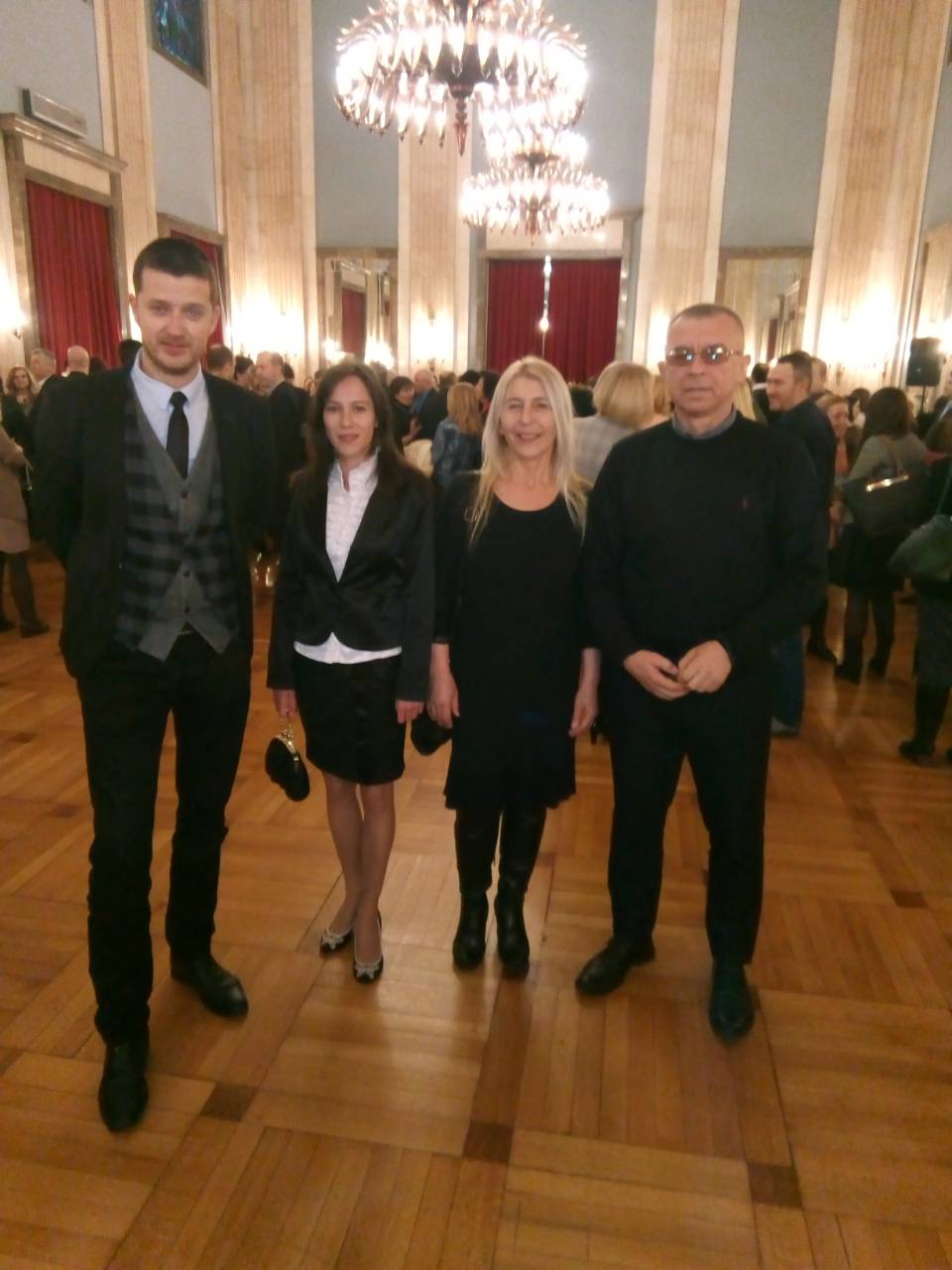 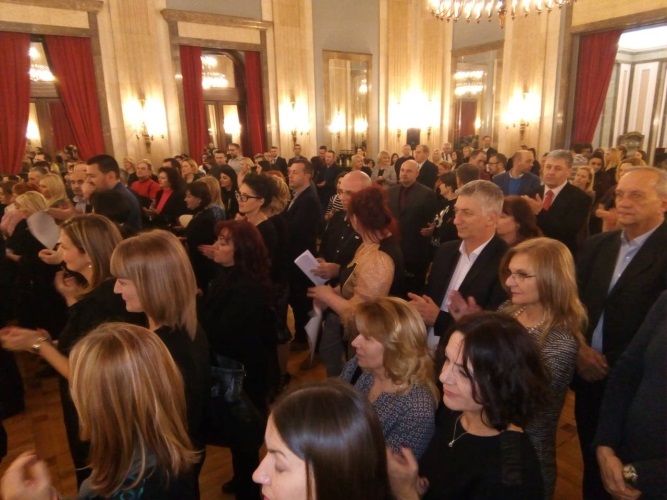 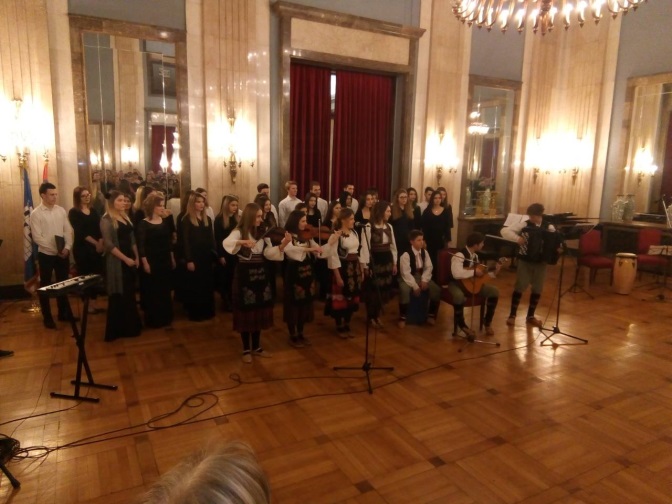 